План работ по содержанию общего имущества МКД на 2013 год  ул.  Л.Толстого  д №.64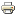 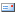 